MOndi@l-USEP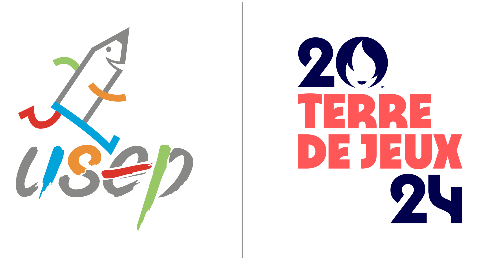 Communiqué de presse 2022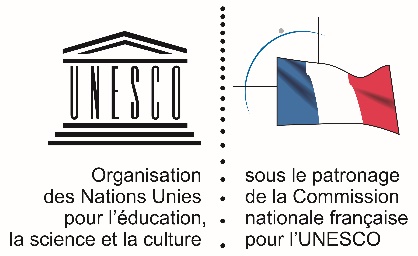 A l’USEP, connecté nous échangeons et vivons des jeux d’ici et d’ailleursL’USEP, organise la 5ème édition de Mondi@l-USEP ! Cette manifestation nationale s'engage dans une politique de mobilisation sur les enjeux de la société numérique grâce à des projets sportifs et associatifs avec la volonté de s'inscrire dans l'éducation AU et PAR le numérique. Du 1er janvier au 10 juin 2022, des équipes MONDI@L-USEP réunissant des classes de l'Hexagone et des Outre-mer se lancent des défis via un espace numérique de travail avant de participer à des rencontres sportives associatives sur les différents territoires, toutes organisées à la même date du 10 juin.Cette manifestation annuelle privilégie l'utilisation du numérique pour la mise en œuvre d'une rencontre sportive-associative à destination des enfants de cycle 3 (CM1 et CM2). En amont de la manifestation, chaque enfant participant bénéficie d’une pédagogie AU et PAR le numérique, d'une éducation à la santé et à la citoyenneté, mettant ainsi en actes, dans le cadre de MONDI@L-USEP, ses acquis dans le domaine numérique.Mots clés : USEP - éducation AU et PAR le numérique - parcours éducatif - citoyenneté - santé - rencontre sportive associative - défis - espace numérique de travail - jeux traditionnelsDate de la rencontre sportive associative : Lieu de rassemblement : Nombre de participantsNom de l’équipe Mondi@l-USEP : Slogan de la rencontre :Partenaires :Horaires :Descriptif de la rencontre et informations complémentaire 